V 3 – Redox im ReagenzglasMaterialien: 		3 Reagenzgläser, Reagenzglasständer, PasteurpipettenChemikalien:		Kaliumpermanganat, Natriumsulfit, konzentrierte Salzsäure, konzentrierte Salpetersäure, 1 molare Salpetersäure, ZinkpulverDurchführung: 			RG1: Fülle das Reagenzglas ungefähr zu einem viertel mit Permanganatlösung und säuere diese mit wenigen Tropfen konzentrierter Salzsäure an. Gib nun Sulfitlösung dazu bis das Reagenzglas halb gefüllt ist.	RG2: Gib eine Spatelspitze Zinkpulver in das Reagenzglas und dann ungefähr 3 ml 1molare Salpetersäure dazu.	RG3: Gib eine Spatelspitze Zinkpulver in das Reagenzglas und versetze diese mit ein bis zwei Millilitern konzentrierter Salpetersäure. Arbeite unter dem Abzug!Beobachtung:			RG1: Die Lösung entfärbt sich und es befindet sich ein bräunlicher Niederschlag im Reagenzglas.	RG2: Es kann eine Gasentwicklung beobachtet werden und das Zinkpulver löst sich auf.	RG3: Es findet eine sehr starke Reaktion statt bei der die Lösung schäumt und bräunlicher Rauch aufsteigt. Das Reagenzglas wird heiß.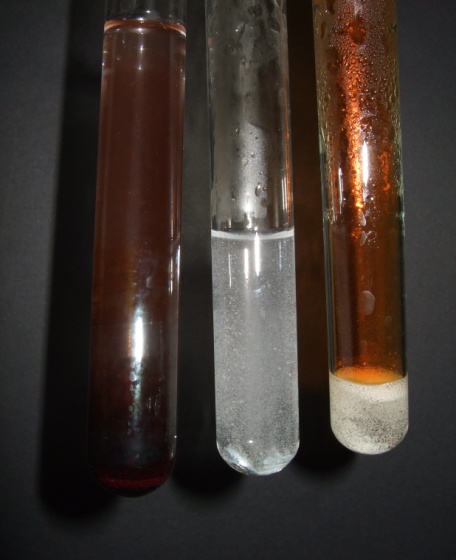 Abb. 2 – Von links nach rechts: Reagenzgläser 1 bis 3Deutung:			RG1:Sulfit wird oxidiert, Permanganat wird reduziert.	Oxidation:                                          Reduktion:                                        Redox:         	RG2: Zink wird oxidiert, Salpetersäure zu Stickstoffmonoxid reduziert.	Oxidation:                                          Reduktion:                                        Redox:         	RG3: Zink wird oxidiert, Salpetersäure zu Stickstoffdioxid reduziert.	Oxidation:                                          Reduktion:                                        Redox:         Entsorgung:		Lösungen in den Schwermetallbehälter geben, Feststoffe getrennt sammeln.Literatur:	[3] M. Northolz, R. Herbst-Irmer, Skript zum anorganisch-chemischen Grundpraktikum für Lehramtskandidaten, 2010, Universität Göttingen, S.187-189.GefahrenstoffeGefahrenstoffeGefahrenstoffeGefahrenstoffeGefahrenstoffeGefahrenstoffeGefahrenstoffeGefahrenstoffeGefahrenstoffeKaliumpermanganatKaliumpermanganatKaliumpermanganatH: 272-302-410H: 272-302-410H: 272-302-410P: 210-273P: 210-273P: 210-273konz. Salzsäurekonz. Salzsäurekonz. SalzsäureH: 314-335-290H: 314-335-290H: 314-335-290P: 280-301+330+331-305+351+338P: 280-301+330+331-305+351+338P: 280-301+330+331-305+351+338konz. Salpetersäurekonz. Salpetersäurekonz. SalpetersäureH: 272-314-290H: 272-314-290H: 272-314-290P: 260-280-301+330+331-305+351+338-309+310P: 260-280-301+330+331-305+351+338-309+310P: 260-280-301+330+331-305+351+338-309+3101M Salpetersäure1M Salpetersäure1M SalpetersäureH: 314-290H: 314-290H: 314-290P: 260-280-303+361+353-305+351+338P: 260-280-303+361+353-305+351+338P: 260-280-303+361+353-305+351+338ZinkpulverZinkpulverZinkpulverH: 260-250-410H: 260-250-410H: 260-250-410P: 222-223-231+232-273-370+378-422P: 222-223-231+232-273-370+378-422P: 222-223-231+232-273-370+378-422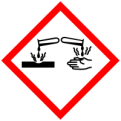 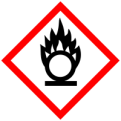 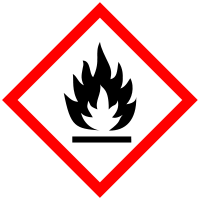 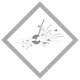 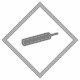 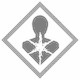 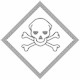 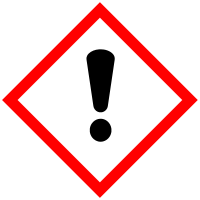 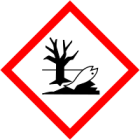 